                                                                                            ПРОЕКТ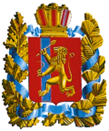 АДМИНИСТРАЦИЯ ПОСЕЛКА НИЖНИЙ ИНГАШНИЖНЕИНГАШСКОГО РАЙОНА КРАСНОЯРСКОГО КРАЯПОСТАНОВЛЕНИЕ                г.                                   пгт. Нижний Ингаш                                     №  О внесении изменений в постановление Администрации поселка Нижний Ингаш от 08.05.2014 № 95 «Об утверждении Положения «Об особенностях подачи и рассмотрения жалоб на решения и действия (бездействия) органов местного самоуправления Администрации поселка Нижний Ингаш, представляющих муниципальные услуги, и их должностных лиц, муниципальных служащих»  	 В соответствии с Федеральным законом  от 06.10.2003 № 131-ФЗ «Об общих принципах организации местного самоуправления в Российской Федерации», Федеральным законом от 27.07.2010 № 210-ФЗ «Об организации предоставления государственных и муниципальных услуг», руководствуясь статьями 33.1 Устава поселка Нижний Ингаш Нижнеингашского района Красноярского края, ПОСТАНОВЛЯЮ:Внести в  Постановление Администрации поселка Нижний Ингаш от 08.05.2014 № 95 «Об утверждении Положения «Об особенностях подачи и рассмотрения жалоб на решения и действия (бездействия) органов местного самоуправления Администрации поселка Нижний Ингаш, представляющих муниципальные услуги, и их должностных лиц, муниципальных служащих» (далее - Положение в соответствующем падеже) следующие изменения:   	1.1. Абзац два пункта 2 Положения дополнить под абзацами  «з»,  «и», «к» следующего содержания: з) нарушение срока или порядка выдачи документов по результатам предоставления государственной или муниципальной услуги;и) приостановление предоставления муниципальной услуги, если основания приостановления не предусмотрены федеральными законами и принятыми в соответствии с ними иными нормативными правовыми актами Российской Федерации, законами и иными нормативными правовыми актами субъектов Российской Федерации, муниципальными правовыми актами;  	          к) требование у заявителя при предоставлении  муниципальной услуги документов или информации, отсутствие и (или) недостоверность которых не указывались при первоначальном отказе в приеме документов, необходимых для предоставления  муниципальной услуги, либо в предоставлении  муниципальной услуги, за исключением случаев, предусмотренных пунктом 4 части 1 статьи 7  Федерального закона от 27.07.2010 N 210-ФЗ «Об организации предоставления государственных и муниципальных услуг».Под абзацы  «е» и «д»  абзаца  два пункта 15 Положения изложить в следующей редакции:   д) в случае признания жалобы подлежащей удовлетворению в ответе заявителю дается информация о действиях, осуществляемых органом, предоставляющим муниципальную услугу,  в целях незамедлительного устранения выявленных нарушений при оказании  муниципальной услуги, а также приносятся извинения за доставленные неудобства и указывается информация о дальнейших действиях, которые необходимо совершить заявителю в целях получения  муниципальной услуги;     е) в случае признания жалобы не подлежащей удовлетворению в ответе заявителю даются аргументированные разъяснения о причинах принятого решения, а также информация о порядке обжалования принятого решения.	  2. Опубликовать настоящее Постановление в периодическом печатном средстве массовой информации «Вестник муниципального образования поселок Нижний Ингаш Нижнеингашского района Красноярского края». 	  3. Контроль за исполнением настоящего Постановления оставляю за собой.    4. Постановление вступает в силу в день, следующий за днем его официального опубликования.Глава поселка Нижний Ингаш                                                                                                Б.И. Гузей